2062   İş Gücü Piyasası Anketi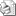 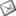 Sayı     : 2008 / 2062İLGİ   : TESK'in 04.11.2008 tarih, 6722 Sayı, 103 no.lu genelgesiBilindiği üzere Türkiye İş Kurumu (İŞKUR) İşgücü piyasası verilerini derlemek, yorumlamak ve yayınlamak, Ulusal istihdam politikasının oluşturulmasına katkıda bulunmak, istihdamı koruyucu, geliştirici ve işsizliği azaltıcı tedbirlerin geliştirilmesine yardımcı olmakla görevlidir.2 milyondan fazla işsiz vatandaşımız hali hazırda asgari geçimlerini sağlayabilecekleri bir iş ararken, işverenlerimiz ise aradığı nitelik ve beceride eleman bulamamaktadır. Bu sorunun çözümü için işsizlerin niteliklerinin bilinmesine ihtiyaç duyulmasının yanında  işveren kesiminin de hangi mesleklerde ve hangi niteliklerde elemana ihtiyacı olduğunun bilinmesi her iki kesimi de doğru eşleştirme açısından  büyük önem arz etmektedir.Bu bağlamda iş gücü piyasasında ihtiyaç duyulan meslekleri belirlemek, önümüzdeki dönemlerde istihdam artışı veya azalışı beklenen meslekleri tespit etmek, işgücü piyasasında meydana gelen değişme ve gelişmeleri izleyerek, bu değişim ve gelişimlerin işgücü ihtiyacı üzerindeki etkisini ortaya çıkartmak ve alınması gerekli önlemleri belirlemek amacıyla Türkiye İş Kurumu tarafından 2008 yılında 4 soruluk bir  "İş Gücü Piyasası Bilgileri Anketi" geliştirilerek internet ortamına taşınmıştır.Geliştirilen anket verileri doğrultusunda ayrıca; Ülke genelinde iller itibarıyla işyerlerinin iktisadi faaliyet kolları dikkatte alınarak genişleyen ve daralan sektörleri belirlenecektir. Belirlenen sektörlerde mevcut ve gelecekte ihtiyaç duyulacak ya da ortaya çıkacak açık işler meslekler bazında tespit edilecektir.Söz konusu çalışma mikro ölçekli işletmelerin ihtiyaç duyduğu işgücü yapısının tür ve niteliğinin ortaya koyulması açısından da bir ilk olacağından kesimimiz açısından  büyük önem arz etmektedir.Söz konusu anketin 2008 yılı 20 Ekim-20 Kasım tarihleri arasında 81 ilde tüm işyerlerine uygulanması planlanmıştır. Anket elektronik ortamdahttp://anket.iskur.gov.tr/  web adresinde yayınlanmakta olup, bu anketin internet üzerinden doldurulması işverenlerimizden talep edilmektedir. Analiz sonuçlarının ülke ve il düzeyini daha iyi bir şekilde yansıtabilmesi için geliştirilen anketin tüm işyerlerince doğru ve eksiksiz bir şekilde doldurulması gerektiği ilgi genelge ile bildirilmektedir.Bu bağlamda teşkilatımızın desteğine ihtiyaç duyulmakta olup, anketin odanız vasıtasıyla imkanlar ölçüsünde  tüm üye işyerlerince eksiksiz bir şekilde doldurulması gerekmektedir.Bilgilerinizi ve konunun ilgili esnaf ve sanatkara ivedilikle duyurulması hususunda gereğini rica ederiz.   ( http://www.tesk.org.tr/tr/mevzuat/08/08103.html )Özcan KILKIŞ                                                                                                  Hilmi KURTOĞLUGenel Sekreter                                                                                                 Başkan Vekili